BONO ALQUILER JOVENBono Alquiler para jóvenes entre 18 y 35 años con ingresos económicos.Plazo de presentaciónDesde: 15/07/2022 Hasta: 14/07/2023 (ambos incluidos)Toda la información en :https://beta.juntaex.es/w/0619222https://ayudasviviendaextremadura.es/bono-alquiler-joven/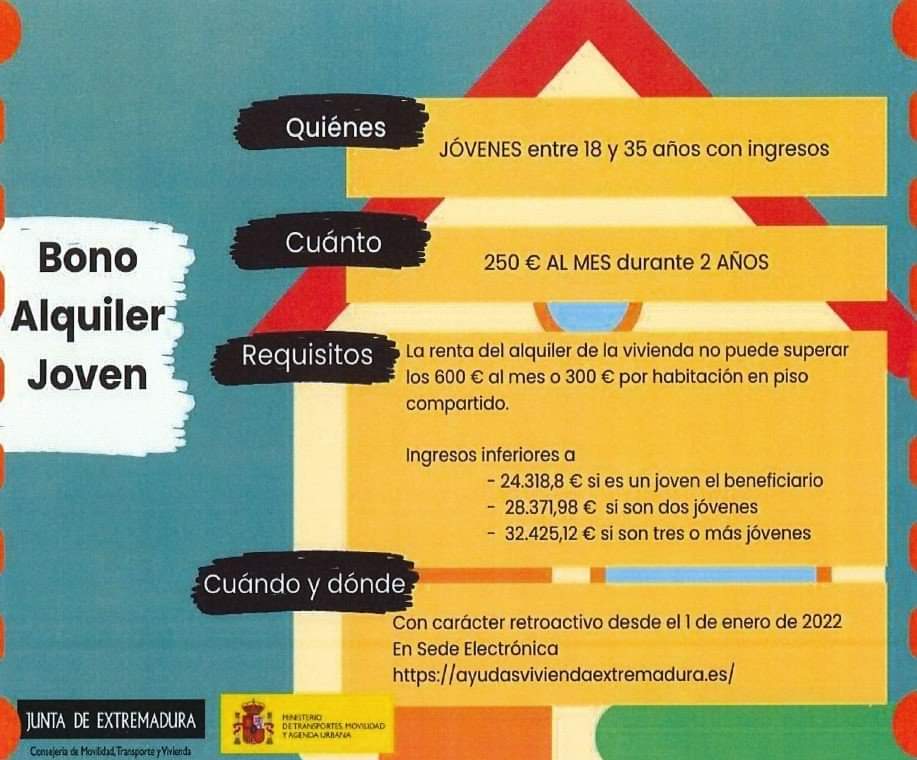 